Wyższe emerytury i renty na PodkarpaciuW pierwszym półroczu 2022 roku na Podkarpaciu w porównaniu z analogicznym okresem ub. roku wzrosły świadczenia społeczne wypłacane przez ZUS i KRUS. Nadal jednak przeciętna miesięczna emerytura z ZUS w województwie podkarpackim była najniższym świadczeniem w Polsce.W okresie od stycznia do czerwca 2022 roku przeciętna miesięczna emerytura wypłacana na Podkarpaciu przez ZUS wynosiła 2541,54 zł i była najniższa wśród województw. Najwyższą przeciętną emeryturę wyliczono w województwie śląskim – 3338,84 zł. Przeciętna renta z tytułu niezdolności do pracy wynosiła na Podkarpaciu 1916,20 zł, a przeciętna renta rodzinna 2181,18 zł.W pierwszym półroczu 2022 roku przeciętna miesięczna emerytura wypłacana rolnikom przez KRUS wyniosła 1480, 56 zł. Pod tym względem Podkarpacie znalazło się na 10. miejscu wśród województw. Najwyższe przeciętne świadczenia wypłacano w województwie śląskim – 1662,23 zł, a najniższe w wojwewództwie wielkopolskim – 1448,32 zł.Przeciętna miesięczna renta z tytułu niezdolności do pracy wypłacana rolnikom na Podkarpaciu w opisywanym okresie wyniosła 1344,29 zł, w tym renta wypadkowa 1474,67 zł. Przeciętna renta rodzinna miała wartość 1935,25 zł, w tym renta wypadkowa 1797,75 zł.W okresie pierwszych sześciu miesięcy 2022 roku w porównaniu z analogicznym okresem 2021 roku przeciętna emerytura wypłacana przez ZUS na Podkarpaciu wzrosła o 192,44 zł, renta z tytułu niezdolności do pracy o 138,03 zł, a renta rodzinna o 158,61 zł.Wzrosły również wszystkie przeciętne miesięczne świadczenia wypłacane rolnikom w pierwszym półroczu, w porównaniu z pierwszym półroczem 2021 roku: emerytura o 65 zł, renta z tytułu niezdolności do pracy o 68,85 zł, w tym renta wypadkowa o 78,53 zł, renta rodzinna o 113,85 zł, w tym renta wypadkowa o 171,72 zł. W przypadku korzystania z powyższego materiału prosimy o podanie źródła:Urząd Statystyczny w RzeszowieOpracowanie merytoryczne:Podkarpacki Ośrodek Badań RegionalnychMarek TomczykTel.: 17 853 52 10, 17 853 52 19 wew. 205Osoba do kontaktu z mediami:Angelika KoprowiczTel.: 17 853 52 10, 17 853 52 19 wew. 205Podkarpacki Ośrodek Badań RegionalnychTel.: 17 853 52 10, 17 853 52 19 e-mail: sekretariatusrze@stat.gov.plrzeszow.stat.gov.pl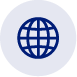 Podkarpacki Ośrodek Badań RegionalnychTel.: 17 853 52 10, 17 853 52 19 e-mail: sekretariatusrze@stat.gov.pl@Rzeszow_STAT 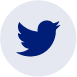 Podkarpacki Ośrodek Badań RegionalnychTel.: 17 853 52 10, 17 853 52 19 e-mail: sekretariatusrze@stat.gov.pl@USRzeszow 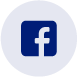 